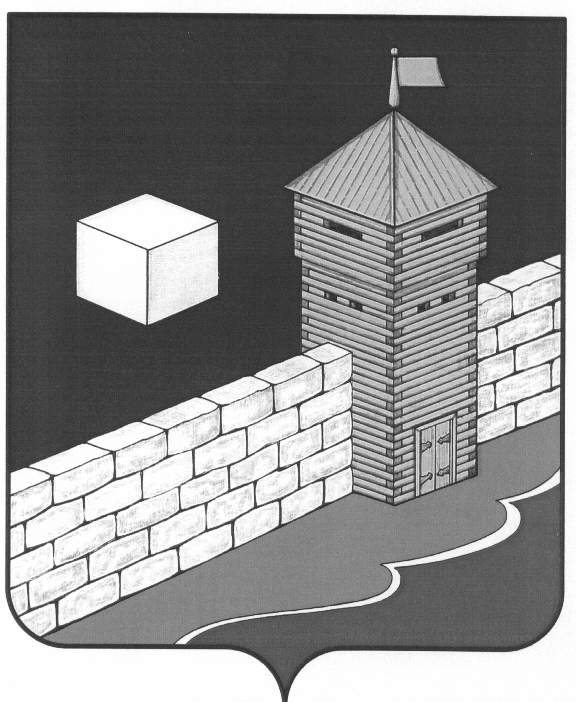 АДМИНИСТРАЦИЯ ПИСКЛОВСКОГО СЕЛЬСКОГО ПОСЕЛЕНИЯПОСТАНОВЛЕНИЕ456579 с. Писклово Еткульского района Челябинской области ул. Советская д.3ОГРН 107401636052  ИНН 7430000397  КПП 74300100130 марта 2016 года № 21О проведении месячника попрофилактике бешенства     В связи с неблагополучной эпизоотической ситуацией по бешенству в Челябинской области и опасностью возникновения заболевания среди людей и животных на территории Пискловского сельского поселенияадминистрация Пискловского сельского поселения ПОСТАНОВЛЯЕТ:1. Провести месячник по профилактике бешенства на территории Пискловского сельского поселения с 1 по 30 апреля 2016 года2. Создать комиссию по проведению месячника по профилактике бешенства в Пискловском сельском поселении в составе:- Сергеев Алексей Михайлович – председатель комиссии ( ветврач)- Кутепов Александр Михайлович – член комиссии-Давыдова Нина Николаевна – член комиссии- Бредихин Александр Алексеевич – член комиссии3. Комиссии до 1 апреля 2012 года разработать план мероприятий по проведению месячника.4. Ветеринарному врачу Сергееву А.М.  вести разъяснительную работу среди населения поселения о заболевании бешенством, о необходимости уничтожения трупов животных.5. Запретить с 20.04.2016 года выгульное содержание животных. К нарушителям будут применены административные меры наказания.6. В срок до 20 апреля 2016 года на ветеринарном участке, в ФАПе обновить рекламные уголки с информацией по бешенству, правилам содержания домашних животных на территории поселения.7. Провести комплекс мер по учёту поголовья домашних животных, собак и кошек, проведению им профилактической вакцинации, созданию и оснащению бригад для отлова безнадзорных животных.8. Принимать меры для привлечения к административной ответственности владельцев, нарушивших правила содержания домашних животных, собак и кошек.5. Контроль за выполнением данного постановления оставляю за собой.Глава  Пискловскогосельского поселения                                                                                            Н.Н. Давыдов